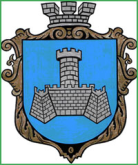 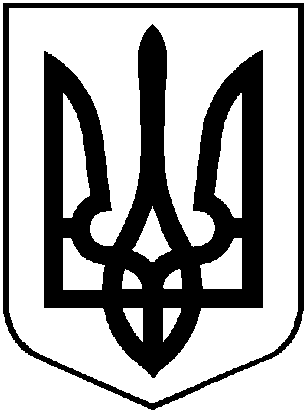 УКРАЇНАХМІЛЬНИЦЬКА МІСЬКА РАДАВІННИЦЬКОЇ ОБЛАСТІВиконавчий комітетР І Ш Е Н Н Явід “25” березня 2021р.                                                                             №178Про розгляд заяви Лукової Г.М. ТА Лукової Л.Е.  	Розглянувши заяву із додатками гр. Лукової Ганни Миколаївни та Лукової Людмили Ельтонівни, щодо видачі дублікату свідоцтва про право власності на житло, згідно Порядку видачі дублікатів свідоцтв про право власності на об’єкти нерухомого майна, відмінні від земельної ділянки, у разі втрати, крадіжки або пошкодження оригіналу документа та виправлення відомостей, внесених до свідоцтв на право власності помилково, затвердженого рішенням виконавчого комітету Хмільницької міської ради від 23.05.2019р. №207, відповідно до Закону України «Про державну реєстрацію речових прав на нерухоме майно та їх обтяжень», керуючись п.б  пп. 10 ст. 30, ст. 59 Закону України «Про місцеве самоврядування в Україні», виконавчий комітет Хмільницької міської радиВ И Р І Ш И В :Видати дублікат свідоцтва про право власності на житло №2714 від 22 березня 1999р. ( співвласникам квартири громадянам Лукову Миколі Андрійовичу, Лукові Людмилі Ельтонівні та Лукові Ганні Миколаївні), що складається з трикімнатної квартири, загальною площею 64,8 кв.м та розташована у м. Хмільнику Вінницької області по проспекту Свободи, 11, квартира №12 (колишня адреса вул. Леніна 17 квартира №12), у зв’язку із втратою  оригіналу документа.Підстава: заява громадян Лукової Г.М., Лукової Л.Е. від 01.03.2021 року, публікація в газеті "Життєві обрії" №7 (11275) від 26.02.2021р., свідоцтво про смерть Лукова М.А. від 14.09.2020 року серія І-АМ №476789. 2. Заявникам:- зареєструвати дублікат свідоцтва про право власності на житло відповідно до  чинного законодавства України.3. Центру надання адміністративних послуг у м. Хмільнику видати заявнику чи особі, яка діє від їх імені, копію цього рішення та дублікат свідоцтва про право власності на житло, під підпис або направити листом з повідомленням про вручення.Міський голова						М.В.Юрчишин